 СодержаниеВведениеНастоящие методические рекомендации подготовлены для расчета обоснования совершенствования транспортной системы при разработке градостроительной документации различных уровней.Проектирование оптимальной транспортной системы связано с решением таких задач, как: 1. Обеспечение потребностей экономики в перевозках грузов и перевозок, повышение транспортной доступности муниципальных образований в масштабе страны. 2. Повышение мобильности населения, обеспечение транспортных потребностей населения услугами необходимого объема и качества. 3. Минимизация отрицательного влияния развития транспортной системы на окружающую среду.Соответственно, целью выполнения работ является определение приоритетного развития транспортной системы в целях обеспечения баланса экономических и социальных задач.При разработке градостроительной документации настоящие рекомендации позволят определить перспективную интенсивность движения на автомобильных дорогах, расположенных вне границ населенных пунктов, для оценки необходимости выполнения мероприятий по строительству и реконструкции транспортной сети.При формировании транспортно-планировочного каркаса поселения, города важны два показателя: конфигурация транспортной сети и ее плотность. В рамках выполнения работы производятся расчеты, позволяющие сделать вывод о требуемых мероприятиях модернизации транспортной системы населенного пункта.Одной из наиболее актуальных проблем в крупных населенных пунктах является отсутствие решения задачи организации единой системы парковки и хранения автомобилей. Существует Единая классификация проектов многоквартирных жилых новостроек по качеству, в которой отражены такие признаки, как придомовая территория, благоустройство и параметры паркинга (отсекающий признак между классами). Размещение мест временного хранения личного автотранспорта в границах жилых районов следует осуществлять из расчета уровня комфортности жилых домов.В условиях взрывной автомобилизации появляется задача в обеспечении достаточного количества объектов обслуживания автотранспорта.Объекты обслуживания имеют различную посещаемость, и, как следствие, различную потребность в парковочных местах. На основе анализа типовых проектов, составлена таблица с нормами площадей, необходимых для размещения сооружений каждого типа, в том числе подземных и надземных гаражей различной этажностиВ рамках выполнения работ предусматривается определение реальной потребности населения в местах хранения и объектов обслуживания автотранспорта населения.Приоритетным развития транспортной системы населенного пункта служит создание условий для передвижения пешеходов и велосипедистов на улицах города. С целью обеспечения комфортных условий использования транспортной системы для данных категорий участников дорожного, увеличения пропускной способности магистральной улично-дорожной сети, снижения количества и тяжести дорожно-транспортных происшествий следует проектировать пешеходные переходы вне проезжей части улиц.Ширину поперечного сечения и пропускную способность пешеходных переходов следует определять в зависимости от расчетной интенсивности движения пешеходов в час «пик». 1 Градостроительная документация,                                                    ее назначение, виды1.1 Состав градостроительной документацииГрадостроительная деятельность – деятельность по развитию территорий, в том числе городов и иных поселений, осуществляемая в виде территориального планирования, градостроительного зонирования, планировки территории, архитектурно-строительного проектирования, строительства, капитального ремонта, реконструкции объектов капитального строительства, эксплуатации зданий, сооружений, благоустройства территорий [1].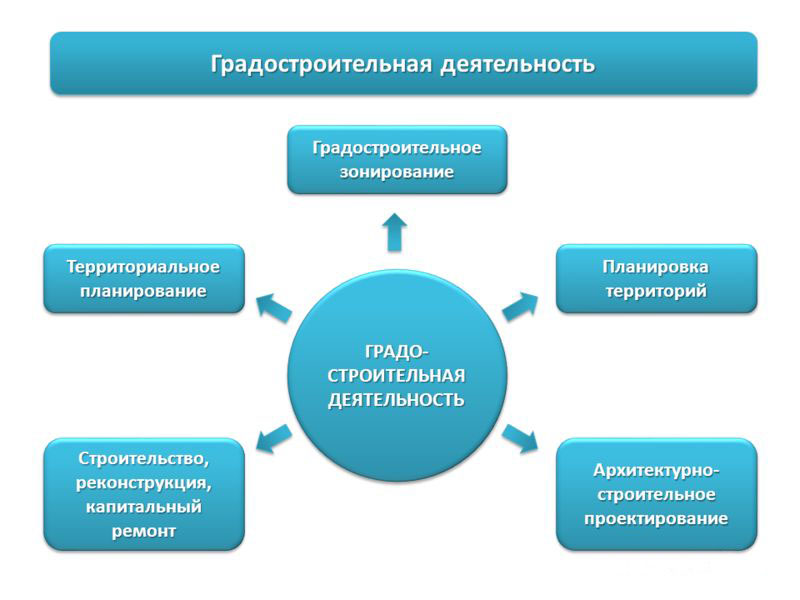 Территориальное планирование – планирование развития территорий, в том числе для установления функциональных зон, определения планируемого размещения объектов федерального значения, объектов регионального значения, объектов местного значения [1]. Документы территориального планирования подразделяются на:1) Документы территориального планирования Российской Федерации;2) Документы территориального планирования субъектов Российской Федерации;3) Документы территориального планирования муниципальных образований.Документами территориального планирования РФ и субъектов РФ являются схемы территориального планирования.Документами территориального планирования муниципальных образований являются:Схемы территориального планирования муниципальных районов;Генеральные планы поселений;Генеральные планы городских округов; Схемы территориального планирования содержат положения о территориальном планировании и карты планируемого размещения объектов соответствующего значения в областях:Транспорт (федеральный транспорт, автомобильные дороги федерального значения/регионального или межмуниципального значения/местного значения вне границ населенных пунктов в границах муниципального района); Оборона страны и безопасность государства (только для документов территориального планирования РФ);Энергетика/Энергетика / Электро- и газоснабжение поселений; Высшее образование/Образование;Здравоохранение;Предупреждение чрезвычайных ситуаций межмуниципального и регионального характера, стихийных бедствий, эпидемий и ликвидация их последствий/ Обработка, утилизация, обезвреживание, размещение твердых коммунальных отходов;Физическая культура и спорт;Иные области в соответствии с полномочиями субъектов РФ/ в связи с решением вопросов местного значения муниципального района.Градостроительное зонирование осуществляется путем принятия и реализации правил землепользования и застройки.Правила землепользования и застройки разрабатываются в целях: Создания условий для устойчивого развития территорий муниципальных образований, сохранения окружающей среды и объектов культурного наследия; Создания условий для планировки территорий муниципальных образований; Обеспечения прав и законных интересов физических и юридических лиц, в том числе правообладателей земельных участков и объектов капитального строительства; Создания условий для привлечения инвестиций, в том числе путем предоставления возможности выбора наиболее эффективных видов разрешенного использования земельных участков и объектов капитального строительства.Правила землепользования и застройки включают в себя:Порядок их применения и внесения изменений в указанные правила;Карту градостроительного зонирования;Градостроительные регламенты.На карте градостроительного зонирования устанавливаются границы территориальных зон. Территориальные зоны, как правило, не устанавливаются применительно к одному земельному участку [1].На карте градостроительного зонирования в обязательном порядке отображаются границы зон с особыми условиями использования территорий, границы территорий объектов культурного наследия, границы населенных пунктов, входящих в состав поселения, городского округа; территории, в границах которых предусматривается осуществление деятельности по комплексному устойчивому развитию территории (КУРТ).В градостроительном регламенте в отношении земельных участков и объектов капитального строительства, расположенных в пределах соответствующей территориальной зоны, указываются:1) Виды разрешенного использования земельных участков и объектов капитального строительства;2) Предельные (минимальные и (или) максимальные) размеры земельных участков и предельные параметры разрешенного строительства, реконструкции объектов капитального строительства;3) Ограничения использования земельных участков и объектов капитального строительства, устанавливаемые в соответствии с законодательством РФ;4) Расчетные показатели минимально допустимого уровня обеспеченности территории объектами коммунальной, транспортной, социальной инфраструктур и расчетные показатели максимально допустимого уровня территориальной доступности указанных объектов для населения.В результате градостроительного зонирования могут определяться жилые, общественно-деловые, производственные зоны, зоны инженерной и транспортной инфраструктур, зоны сельскохозяйственного использования, зоны рекреационного назначения, зоны особо охраняемых территорий, зоны специального назначения, зоны размещения военных объектов и иные виды территориальных зон.Подготовка проектов планировки территории осуществляется для выделения элементов планировочной структуры, установления границ территорий общего пользования, границ зон планируемого размещения объектов капитального строительства, определения характеристик и очередности планируемого развития территории. Проект планировки территории состоит из основной части, которая подлежит утверждению, и материалов по ее обоснованию.Подготовка проекта межевания территории осуществляется применительно к территории, расположенной в границах одного или нескольких смежных элементов планировочной структуры, границах определенной правилами землепользования и застройки территориальной зоны и (или) границах установленной схемой территориального планирования муниципального района, генеральным планом поселения, городского округа функциональной зоны.Подготовка проекта межевания территории осуществляется для:1) Определения местоположения границ образуемых и изменяемых земельных участков;2) Установления, изменения, отмены красных линий для застроенных территорий, в границах которых не планируется размещение новых объектов капитального строительства, а также для установления, изменения, отмены красных линий в связи с образованием и (или) изменением земельного участка, расположенного в границах территории, применительно к которой не предусматривается осуществление деятельности по комплексному и устойчивому развитию территории, при условии, что такие установление, изменение, отмена влекут за собой исключительно изменение границ территории общего пользования.Проект межевания территории включает в себя текстовые материалы и чертежи межевания территории, на которых отображаются:1) Границы планируемых (в случае, если подготовка проекта межевания территории осуществляется в составе проекта планировки территории) и существующих элементов планировочной структуры;2) Красные линии, утвержденные в составе проекта планировки территории, или красные линии, утверждаемые, изменяемые проектом межевания территории;3) Линии отступа от красных линий в целях определения мест допустимого размещения зданий, строений, сооружений;4) Границы образуемых и (или) изменяемых земельных участков, условные номера образуемых земельных участков, в том числе в отношении которых предполагаются их резервирование и (или) изъятие для государственных или муниципальных нужд.В градостроительном плане земельного участка содержится информация:1) О реквизитах проекта планировки территории и (или) проекта межевания территории в случае, если земельный участок расположен в границах территории, в отношении которой утверждены проект планировки территории и (или) проект межевания территории;2) О границах земельного участка и о кадастровом номере земельного участка (при его наличии);3) О границах зоны планируемого размещения объекта капитального строительства в соответствии с утвержденным проектом планировки территории (при его наличии);4) О минимальных отступах от границ земельного участка, в пределах которых разрешается строительство объектов капитального строительства;5) Об основных, условно разрешенных и вспомогательных видах разрешенного использования земельного участка, установленных в соответствии с настоящим Кодексом;6) О предельных параметрах разрешенного строительства, реконструкции объекта капитального строительства, установленных градостроительным регламентом для территориальной зоны, в которой расположен земельный участок, за исключением случаев выдачи градостроительного плана земельного участка в отношении земельного участка, на который действие градостроительного регламента не распространяется или для которого градостроительный регламент не устанавливается;7) О требованиях к назначению, параметрам и размещению объекта капитального строительства на указанном земельном участке, установленных в соответствии с частью 7 статьи 36 Градостроительного кодекса РФ, в случае выдачи градостроительного плана земельного участка в отношении земельного участка, на который действие градостроительного регламента не распространяется или для которого градостроительный регламент не устанавливается;8) О расчетных показателях минимально допустимого уровня обеспеченности территории объектами коммунальной, транспортной, социальной инфраструктур и расчетных показателях максимально допустимого уровня территориальной доступности указанных объектов для населения в случае, если земельный участок расположен в границах территории, в отношении которой предусматривается осуществление деятельности 1.2. Cхемы территориального планирования Схема территориального планирования (СТП) – это, с одной стороны, необходимый этап документального оформления процесса хозяйственного развития территории, с другой стороны, – это инструмент для определения возможных направлений развития.Необходимость разработки СТП продиктована Градостроительным кодексом РФ. Это обязательный вид документации, которым должны располагать администрации муниципальных образований для того, чтобы иметь возможность решать вопросы земельно-имущественных отношений и разрешать на своей территории новое строительство и реконструкцию объектов разного функционального назначения. Градостроительный кодекс предписывает разработку на предыдущих стадиях СТП России, субъектов Российской Федерации, а на основе СТП районов – документов следующего уровня детализации: генеральных планов городских или сельских поселений, правил землепользования и застройки, для конкретных участков нового строительства или реконструкции жилых и промышленных объектов. Для того чтобы разработать перечень мероприятий территориального развития и строительства объектов капитального строительства, необходимо максимально полно и детально оценить имеющиеся в муниципальном районе ресурсы для развития. Для оценки СТП студентом принимается муниципальный район Омской области в соответствии с порядковым номером, присвоенным ему в группе, в соответствии с рис. 1.Для оценки имеющихся ресурсов в районе необходимо оценить информацию  следующих СТП в виде:Схема 3 - границы особоохраняемых природных территорий, попавшие в оцениваемый  район, памятники природы.Схема 4 - какие категории земель попали в границы района.Схема 5 - памятники истории и культуры в границах района.Схема 6 - зоны с особыми условиями использования, имеющиеся в районе.Схема 9 – зоны планируемых особоохраняемых природных территории для заданного района.Схема 10 – оценить, каким образом осуществляется электроснабжение района,  и какая схема снабжения планируется.Схема 11 – учесть в перечне транспортной инфраструктуры существующие и планируемые к строительству автомобильные и железные дороги с указанием их значений, привести объекты транспорта (автовокзалы, станции и пр.).Схема 12 – выполнить оценку существующих и планируемых линейных объектов по обеспечено водоснабжения и газоснабжение района.На основе оценки современного состояния и использования планируемой территории разрабатывается карта с отображением преимущественного использования территории, зон ограничений для градостроительной деятельности, в т.ч. территорий, подверженных риску возникновения чрезвычайных ситуаций природного и техногенного характера, территорий, подверженных затоплению, зон с особыми условиями использования территории, территорий с особым природоохранным режимом, а также отображением территорий, перспективных для формирования зон территориального развития разных видов.Контрольные вопросыЧто включается в состав производственных зон, зон инженерной и транспортной инфраструктур? Что такое функциональные зоны?Что такое генеральный план?Что относится к документации по планировке территории?Что относится к документам территориального планирования?Что является документами градостроительного зонирования?2 Транспортно-планировочные факторы                          развития улично-дорожной, транспортной сети2.1 Прогнозирование интенсивности движения на автомобильных  дорогах общего пользования 2.1.1 Общие данныеРасчет существующей и прогнозирование перспективной интенсивности движения на автомобильных дорогах заключается в определении вероятного количества автотранспортных средств, совершающих поездки между парами корреспондирующих населенных пунктов рассматриваемой территории, корреспонденции между которыми являются значимыми. При этом прогнозирование интенсивности движения сводится к формированию потоков имеющегося или перспективного парка автотранспортных средств на соответствующей сети автомобильных дорог рассматриваемой территории [2].При расчете интенсивности движения между парой корреспондирующих населенных пунктов кратчайшее расстояние между ними устанавливают исходя из времени и комфортабельности сообщения. В связи с этим при расчетах используют приведенную длину участков автомобильных дорог. Коэффициент приведения длины участков дорог устанавливают по соотношению скорости движения на рассматриваемом участке к скорости движения при эталонных условиях движения. В качестве эталонных условий при определении коэффициента приведения длин участков автомобильных дорог принято движение по дороге I-б категории с разделительной полосой.Интенсивность движения между корреспондирующими населенными пунктами зависит от численности населения в этих пунктах. При прогнозировании интенсивности движения используется сумма численности населения в корреспондирующих пунктах. Однако при равной суммарной численности населения в корреспондирующих пунктах, но разном ее соотношении (300 тыс. жит. + 300 тыс. жит. и 590 тыс. жит. + 10 тыс. жит.), интенсивность движения будет разной. Поэтому интенсивность движения следует рассчитывать по приведенной суммарной численности населения в двух корреспондирующих населенных пунктах, определяемой по численности населения в меньшем из пунктов и по соотношению численности населения в них.Интенсивность движения, при прочих равных условиях, зависит от административной значимости и подчиненности корреспондирующих населенных пунктов, т.е. от уровня их связанности. С целью учета этих факторов населенные пункты рекомендуется подразделять на следующие группы:1 группа – территориальные центры и города федерального подчинения;2 группа – районные центры и города территориального подчинения;3 группа – прочие города, поселки городского типа и центральные усадьбы;4 группа – прочие сельские населенные пункты.Корреспонденции между населенными пунктами являются значимыми, если для их реализации требуется более 1 авт./месяц.Рассматриваемую территорию устанавливают с учетом возможности определения интенсивности движения транзитных относительно исследуемой территории автотранспортных средств в зависимости от численности населения в территориальных центрах разрабатываемых программ развития и совершенствования сети автомобильных дорог или объектов дорожного строительства.При обосновании инвестиций на развитие отдельной дороги рассматриваемая территория должна включать обслуживаемую дорогой территорию Российской Федерации, а для объектов, обеспечивающих внешние автотранспортные связи, – и территории соседних государств. Ширину обслуживаемой территории следует принимать до  в каждую сторону от рассматриваемой дороги, а при отсутствии параллельных дорог в этой зоне – до параллельных дорог, но не более . Подлежащие при этом учету населенные пункты определяют по их удаленности от дороги и значимости последней. На территории, прилегающей к дороге, следует учитывать все населенные пункты, а по мере удаления от дороги – только населенные пункты более высокого ранга.Интенсивность движения на конкретном участке автомобильной дороги формируется в результате суммирования интенсивности движения, рассчитанной между всеми парами населенных пунктов, связь между которыми осуществляется с использованием данного участка.Формирование потоков автотранспорта следует выполнять с разделением по типам на легковые автомобили, автобусы и грузовые автотранспортные средства.Интенсивность движения на конкретном участке автомобильной дороги формируется в результате суммирования интенсивности движения, рассчитанной между всеми парами населенных пунктов, связь между которыми осуществляется с использованием данного участка в рамках учебного задания определяется по формуле                                                     ,                                       (1)где Ni – ожидаемая среднегодовая суточная интенсивность движения между парой корреспондирующих пунктов;Интенсивность и скорость движения на участках сети автомобильных дорог устанавливают в результате выполнения нескольких итерационных расчетов ожидаемой интенсивности между всеми парами корреспондирующих населенных пунктов.        ,         (2)где Nij – ожидаемая среднегодовая суточная интенсивность движения между i-м и j-м населенными пунктами, авт./сут; Рр – суммарная приведенная численность населения в i–м и j–м населенных пунктах, жит.; Кс – коэффициент связанности i-го и j-го населенных пунктов, определяемый в зависимости от их административной значимости и подчиненности; Qл, Qa,  Qг – существующий или перспективный уровень насыщения территории соответственно легковыми автомобилями, автобусами,  грузовыми автотранспортными средствами, авт./1000 жит.; Vл – средняя скорость движения легковых автомобилей в эталонных условиях, принимается равной ; Va – средняя скорость движения автобусов в эталонных условиях, принимается равной ; Vг – средняя скорость движения грузовых автотранспортных средств в эталонных условиях, принимается равной ; τл, τа, τг – средняя продолжительность работы в течение суток соответственно легковых автомобилей, автобусов, грузовых автотранспортных средств, ч/сут; Кл, Ка, Кг – коэффициент, характеризующий использование соответственно легковых автомобилей, автобусов, грузовых автотранспортных средств; Lпр – приведенное расстояние между i-м и j-м населенными пунктами, км; α – показатель степени, используемый при расчете интенсивности движения грузовых автотранспортных средств.После выполнения расчетов на соответствующем шаге итерации для каждого участка сети автомобильных дорог определяют скорость, которую должен иметь поток рассчитанной интенсивности при данных дорожных условиях, и сопоставляют ее со скоростью, принятой при данном шаге итерационного расчета. В случае, если эти скорости движения отличаются более, чем на , для данного участка переопределяют скорость движения и его приведенную длину. После рассмотрения всех участков сети автомобильных дорог расчет повторяют.Итерационные расчеты повторяют до тех пор, пока хотя бы на одном участке сети автомобильных дорог скорость, принятая при расчете интенсивности движения на данном шаге итерации, будет отличаться более, чем на  от скорости, рассчитанной при интенсивности движения, полученной на данном шаге итерации, т.е. до достижения соответствия между скоростью и интенсивностью движения на всех участках сети автомобильных дорог.Интенсивность движения, рассчитанную при существующих показателях работы автотранспорта и состоянии сети автомобильных дорог, целесообразно сопоставлять с данными учета интенсивности движения, проводимого дорожно-эксплуатационной службой в соответствии с действующими нормативными документами по учету интенсивности движения, и контрольного учета движения, проводимого проектной организацией при разработке обоснований инвестиций и инженерного проекта в соответствии с ВСН 42-87[3]. По результатам сопоставления расчетных и фактических данных делается заключение о достоверности результатов расчета и о необходимости корректировки использованных при расчете интенсивности движения исходных данных.2.1.2 Определение суммарной приведенной численности  населенияСуммарную приведенную численность населения для i-го и j-го корреспондирующих населенных пунктов определяют в зависимости от соотношения численности населения в них:– при отношении численности населения в большем населенном пункте (Pmax) к численности населения в меньшем населенном пункте (Pmin) меньше 7,38, – по формуле                                              ,                                    (3)– во всех остальных случаях – по формуле                                                           Рр = 4·Pmin                                               (4)Коэффициент связанности между i-м и j-м корреспондирующими населенными пунктами определяют в зависимости от их административной значимости и подчиненности. 2.1.3 Определение показателей, используемых для расчета                             интенсивности движения соответствующих типов                               автотранспортных средствПри расчете существующей интенсивности движения показатели уровня насыщения соответствующими типами автотранспортных средств устанавливают на основе данных статистической отчетности или материалов ГИБДД МВД РФ для каждого субъекта федерации [2]. При прогнозировании интенсивности движения на 10-летнюю перспективу уровень насыщения легковыми автомобилями рекомендуется увеличивать в 1,4-1,6 раза и грузовыми автотранспортными средствами - в 1,3-1,5 раза, а на 20-летнюю перспективу – в 2,0-2,4 раза и в 1,6-1,8 раза соответственно. При прогнозировании интенсивности движения на другие перспективные периоды эти показатели можно принимать исходя из указанных данных на основе интерполяции и экстраполяции.Среднюю продолжительность работы в течение суток легковых автомобилей следует принимать равной 1 ч/сут.Коэффициент, характеризующий пользование легковыми автомобилями в будние дни, определяют по формуле                                                         Кл = 1 – (Dн + Dр),                                   (5)где Dн – доля автомобилей, учтенных в материалах статистической отчетности, но не используемых из-за технических неисправностей (при отсутствии данных можно принимать равной 0,15); Dр – половина доли автомобилей, используемых с рекреационными целями для выезда на дачные участки в период с апреля по октябрь, а также с другими целями только в воскресные и праздничные дни (при отсутствии данных можно принимать равной 0,1).Среднюю продолжительность работы в течение суток автобусов определяют по формуле                                                            tа = Тна – 2,                                             (6)где Тна - средняя продолжительность работы автобусов в наряде, ч; 2 – средняя продолжительность простоя автобусов во время обеда и отдыха водителей, ч.Коэффициент, характеризующий использование автобусов, определяют по формуле                                                        Ка = Га·Ква,                                                (7)где Га – коэффициент готовности автобусов (доля технически исправных из учтенных в материалах статистической отчетности или ГИБДД);              Ква – коэффициент выхода автобусов на линию.Среднюю продолжительность работы в течение суток грузовых автотранспортных средств определяют по формуле                                                        tг = Тнг – 1,5,                                              (8)где Тнг – средняя продолжительность работы грузовых автотранспортных средств в наряде, ч; 1,5 – средняя продолжительность простоя грузовых автотранспортных средств во время обеда и отдыха водителей, ч.Коэффициент, характеризующий использование грузовых автотранспортных средств, определяют по формуле                                                          Кг = Гг·Квг,                                               (9)где Гг –  коэффициент готовности грузовых автотранспортных средств (доля технически исправных из учтенных в материалах статистической отчетности или ГИБДД); Квг – коэффициент выхода грузовых автотранспортных средств на линию.Среднюю продолжительность работы в наряде, коэффициенты готовности и выхода на линию автобусов и грузовых автотранспортных средств принимают согласно территориальным статистическим данным.При отсутствии статистических данных уровень насыщения легковыми автомобилями принимать равным 90-110, автобусами – 3 и грузовыми автотранспортными средствами – 20-22 авт./тыс. жит. Среднюю продолжительность работы в наряде автобусов следует принимать равной среднему значению по России – 11,6 ч, а грузовых автотранспортных средств – 9,1 ч. Коэффициент использования грузовых автотранспортных средств для существующего состояния можно принимать равным 0,25, а на перспективу – 0,5-0,6, коэффициент использования автобусов для существующего состояния можно принимать равным 0,6, а на перспективу – 0,7-0,8.2.1.4 Определение приведенного расстояния между                                корреспондирующими пунктамиПриведенное расстояние между корреспондирующими населенными пунктами определяют как сумму приведенных длин участков автомобильных дорог, соединяющих их:                                                        ,                                              (10)где Lz – приведенная длина z-го участка, км.При расстоянии между населенными пунктами менее  принимается расстояние, равное .В качестве участка принимается отрезок автомобильной дороги между точками, являющимися населенными пунктами, пересечениями, или в которых изменяются технические параметры дороги, оказывающие влияние на скорость движения автотранспортных средств.Приведенную длину участка автомобильной дороги определяют по соотношению средней скорости движения грузовых автотранспортных средств на эталонном и конкретном участке с учетом ее снижения местными условиями:                                                ,                               (11)   где Lф - фактическая длина z-го участка дороги, км; Vz - средняя скорость движения грузовых автотранспортных средств на z-м участке дороги, км/ч; dV - коэффициент снижения скорости движения в населенных пунктах; dR - коэффициент снижения скорости движения объектами регулирования движения.При соответствии технических параметров участков дорог (ровность, коэффициент сцепления и т.п.) определенным категориям эту скорость принимается по табл. 2.1.Таблица 2.1Средняя скорость свободного движения грузовых средств в зависимости от категории дорогиНа участках автомобильных дорог, прилегающих к населенным пунктам, скорость движения устанавливают с учетом влияния населенного пункта, обусловленного движением местных автомобилей населенных пунктов, для чего определяют коэффициент снижения скорости движения в населенном пункте и длину зоны влияния населенного пункта.Коэффициент снижения скорости движения в населенных пунктах за счет местного транспорта определяют в зависимости от численности населения в нем, Р, жит.:– при численности населения 3 тыс. жит. и более – по формуле                                           ;                        (12)– при численности населения менее 3 тыс. жит. – принимают равным 0,95.Длину зоны влияния населенного пункта, Lв, км, определяют в зависимости от численности населения в нем по формулам:– при численности населения 100 тыс. жит. и более                                                            Lв = Ln·(Р);                                           (13)– при численности населения менее 100 тыс. жит.                                              Lв = ln(P) / (12,51 – ln(P)).                               (14)Значения коэффициентов снижения скорости движения на участках, прилегающих к центрам населенных пунктов и длин зоны влияния населенных пунктов при соответствующей их численности, приведены в табл. 2.2.Таблица 2.2Значения коэффициентов снижения скорости и длины зон влияния                 населенных пунктов в соответствии с их численностьюДля участков автомобильных дорог, соединяющих два корреспондирующих пункта, коэффициент снижения скорости движения определяют перемножением коэффициентов снижения скорости, полученных для каждого из пунктов.Показатель степени при приведенном расстоянии между населенными пунктами при расчете интенсивности движения грузовых автотранспортных средств определяют в зависимости от этого расстояния:– при расстоянии  и более – принимают равным 2;– при расстоянии меньше  – определяют по формуле                                                     a = 1,74 + 17 / (2 + Lпр).                             (15) В Приложении 2 приведены задание и  пример расчета для прогнозирования интенсивности движения на автомобильной дороге общего пользования.2.2 Определение параметров улично-дорожной сети                               населенного пунктаУлично-дорожная сеть (УДС) – система объектов капитального строительства, включая улицы и дороги различных категорий и входящие в их состав объекты дорожно-мостового строительства (путепроводы, мосты, туннели, эстакады и другие подобные сооружения), предназначенные для движения транспортных средств и пешеходов, проектируемые с учетом перспективного роста интенсивности движения и обеспечения возможности прокладки инженерных коммуникаций. Городские и сельские поселения в зависимости от проектной численности населения на расчетный срок подразделяются на группы в соответствии с таблицей 2.3Таблица 2.3При формировании транспортно-планировочного каркаса поселения важны два показателя: конфигурация транспортной сети и ее плотность [4].Плотность улично-дорожной сети определяется по формуле                                                                                                                    (16)где L – суммарная протяженность улиц и городских дорог, км; F – площадь селитебной  территории, на которой расположена сеть, км2.Избыточная плотность транспортной сети приводит к увеличению числа задержек на перекрестках и следовательно увеличению времени поездки пассажира. Низкая плотность транспортной сети приводит к увеличению времени подхода к остановкам. Оптимальной плотностью транспортной сети будет такая, при которой пассажиры затрачивают минимальное время на передвижение.В соответствии с Региональными нормативами градостроительного проектирования принимается требуемое значение плотности сети. Важнейшей характеристикой улично-дорожной сети является коэффициент непрямолинейности [5], определяемый по формуле:                                                              Кнп=Lф/L0                                           (17)где Lф  – фактическая длина участка улицы (дороги) между корреспондирующими пунктами, км, L0 – расстояние между пунктами по воздушной линии, км.Для оценки улично-дорожных сетей по коэффициенту непрямолинейности следует использовать данные табл.2.4.Таблица 2.4Степень непрямолинейности сетиРекомендуется проектировать улично-дорожные сети со степенью непрямолинейности от «очень малой» до «высокой», а при «очень высоких» и «исключительно высоких» показателях следует предусматривать мероприятия по уменьшению непрямолинейности: уплотнение улично-дорожной сети, спрямление отдельных важных направлений, введение диагональных магистралей и т.д.В соответствии с заданием (Приложение 3), используя информационные системы Internet необходимо установить для населенного пункта следующую информацию:– численность населения, тыс. жит.;– уровень обеспеченности населения легковыми автомобилями, ед./1000 жителей (в случае отсутствия данной информации принять среднее значение по России 285 ед./1000 жителей);Для определения  плотности  и степени непрямолинейности УДС студентом на карте населенного пункта намечается не менее пяти пунктов, являющиеся основными для корреспонденций жителей: «дом-работа», «работа - административное учреждение» и т.д.Пример определения параметров улично-дорожной сети приведен в Приложении 4.контрольные вопросыИсходя из чего устанавливают кратчайшее расстояние между парой корреспондирующих населенных пунктов?Как устанавливают коэффициент приведения длины участков дорог.Что принимается за эталонные условия при определении коэффициента приведения длин участков автомобильных дорог?От чего зависит интенсивность движения между корреспондирующими населенными пунктами?Какой следует принимать ширину обслуживаемой территории рассматриваемой дороги при наличии и  отсутствии параллельных дорог в этой зоне? Какую принимать среднюю продолжительность работы легковых автомобилей в течение суток?Что такое улично-дорожная сеть?На какие группы делятся городские и сельские поселения в зависимости от проектной численности населения на расчетный срок?Как оценивается плотность улично-дорожной сети? Как определить коэффициент непрямолинейности?3. Объекты транспортной инфраструктуры3.1. Сооружения и устройства для хранения и обслуживания            транспортных средств3.1.1. Гаражи и стоянки легковых автомобилейТранспортная инфраструктура – совокупность объектов внешнего транспорта (аэропорты, железнодорожные вокзалы, станции, речные и морские порты, автовокзалы и т.д.), линейных транспортных сооружений (автомобильных дорог, железных дорог), транспортных развязок, мостов и путепроводов, а так же всевозможных транспортных средств, которая служит для обеспечения перемещения грузов и пассажиров.  Объекты транспортной инфраструктуры: автомобильные дороги, железные дороги, мосты, тоннели, транспортные развязки, подземные и надземные пешеходные переходы, объекты внешнего транспорта (станции, вокзалы, аэропорты, морские порты и т.д.), объекты обслуживания транспорта (СТО, АЗС, гаражи и т.д.), логистические центры и комплексы [7].Пропускную способность сети улиц, дорог и транспортных пересечений, требуемое число машино-мест для хранения автомобилей следует определять исходя из уровня автомобилизации, определяемого соотношением числа автомобилей на 1000 человек. Уровень автомобилизации определяется региональными или местными нормативами градостроительного проектирования.В соответствии с СП 42.13330-2016 [6] в зонах жилой застройки следует предусматривать стоянки для хранения легковых автомобилей населения при пешеходной доступности не более 800 м, а в районах реконструкции – не более 1000 м.Таблица 3.1На территории жилых районов и микрорайонов следует предусматривать места для хранения автомобилей в подземных стоянках автомобилей из расчета в крупных и крупнейших городах не менее 0,5, а в больших городах – не менее 0,2 машино-места на одну квартиру.   Таблица 3.2Нормы расчета стоянок автомобилей Продолжение таблицы 3.2.Продолжение таблицы 3.2.Продолжение таблицы 3.2.Окончание таблицы 3.2.Размер земельных участков гаражей и стоянок легковых автомобилей в зависимости от их этажности следует принимать на одно                        машино-место, м2:Используя ресурсы интернет, необходимо определить для одного района города (по заданию) потребное количество мест хранения легковых автомобилей и площадь земельных участков, необходимую для устройства гаражей и стоянок. Пример расчета приведен в Приложении 5.3.1.2 Станции технического обслуживания и                                            автозаправочные станцииСтанции технического обслуживания (СТО) автомобилей следует проектировать из расчета один пост на 200 легковых автомобилей, принимая размеры их земельных участков для станций, га:Автозаправочные станции (АЗС) следует проектировать из расчета одна топливораздаточная колонка на 1200 легковых автомобилей, принимая размеры их земельных участков для станций, га:Для расчета принимается информация по количеству жителей пяти населенных пунктов района в соответствии с заданием раздела 1.2 настоящих указаний. По результатам расчета делается вывод о существующем и проектном количестве СТО и АЗС. Пример расчета приведен в Приложении 7.3.2. Пешеходные переходы вне проезжей части улиц3.2.1 Основные положенияПешеходные переходы вне проезжей части улиц – все виды пешеходных переходов, устроенных в разных уровнях с проезжей частью улицы, а также переходы в уровне дневной поверхности, размещаемые в первых этажах зданий или между зданиями (пешеходные галереи и пр.).однопролетные пешеходные переходы – пешеходные переходы, устраиваемые в виде тоннеля с прямоугольным сечением;двух- и трехпролетные пешеходные переходы – пешеходные переходы, имеющие прямоугольное сечение, усиленное соответственно одним или двумя рядами колонн в продольном направленииШирина пешеходного перехода – конструктивная ширина поперечного сечения пешеходного перехода "в свету" (от стены до стены), мШирину поперечного сечения и пропускную способность пешеходных переходов следует определять по методике расчета пропускной способности и основных планировочных параметров поперечного сечения  в зависимости от расчетной интенсивности движения пешеходов в час «пик» [8]. При расчете требуемой ширины поперечного сечения проектируемого пешеходного перехода следует учитывать фактические и ожидаемые размеры пешеходного потока (интенсивность пешеходного движения), а также наличие или отсутствие в нем объектов торговли и сервиса (ОТС). Необходимо предусматривать:– основную зону пешеходного движения, включающую стандартные и (при устройстве ОТС) переходные полосы пешеходного движения;– зону тяготения ОТС (в случае их наличия);– зазоры от стены и колонн до основной зоны пешеходного движения.Количество полос движения в основной зоне пешеходного движения следует принимать, основываясь на величине пропускной способности стандартных и переходных полос движения пешеходов.Ширину стандартной и переходной полос движения пешеходов следует принимать по 0,75 м.Пропускную способность стандартной полосы пешеходного движения при заданных условиях комфортности следует принимать в соответствии с табл. 3.2Таблица 3.2Пропускную способность переходной полосы пешеходного движения при заданных условиях комфортности следует принимать в размере 70 % от пропускной способности стандартной полосы пешеходного движения.Ширину основной зоны пешеходного движения, по которой пропускается основной поток пешеходов, следует определять расчетом на каждом перегоне пешеходного перехода и обеспечивать постоянной по всей длине перегона.Величину зазора от колонны до основной зоны пешеходного движения следует принимать не менее 0,15 м, в стесненных условиях (только в существующих пешеходных переходах) допускается снижать ширину зазора от колонны до 0,10 м.Величину зазора от стены до основной зоны пешеходного движения следует принимать не менее 0,3 м, в стесненных условиях (только в существующих пешеходных переходах) допускается снижать ширину зазора от стены до 0,25 м.При расчете требуемой ширины пешеходного перехода следует обеспечивать запас пропускной способности в размере:- 0,75 м (1 полоса движения пешеходов) - для пешеходных переходов, не совмещенных со входами в метрополитен;- 1,5 м (2 полосы движения пешеходов) - для пешеходных переходов, совмещенных со входами в метрополитен, а также для всех пешеходных переходов вне проезжей части улиц, расположенных на территории системы общегородских центров.Заглубление подземных пешеходных переходов принимается в соответствии с заданием Приложение...Высоту пешеходных переходов следует принимать не менее 2,3 м (от уровня пола до низа ребер перекрытия)3.2.2. Расчет пропускной способности и основных планировочных                        параметров поперечного сечения пешеходного переходаВ расчете выделяются три основных этапа:– подготовка исходных данных;– расчет ширины основной зоны пешеходного движения;– расчет общей ширины пешеходного перехода и элементов поперечного сечения.Исходные данные должны включать:– ситуационный план;– данные о фактической интенсивности пешеходного движения, полученные на основе натурных обследований;– величину проточной интенсивности пешеходного движения, полученную на основе расчетов с учетом сложившейся и прогнозируемой транспортно-градостроительной ситуации, программы дорожно-мостового строительства, перспективной застройки прилегающих тергромкий звук– объемно-планировочное и конструктивное решения пешеходного перехода (для проектируемых переходов – предварительное решение);– варианты компоновки ОТС в пешеходном переходе;– ориентировочные габариты ОТС.За расчетную интенсивность пешеходного движения принимается интенсивность пешеходного движения, максимальная по результатам сравнения величин фактической и прогнозной интенсивности пешеходного движения (Nр), чел. в час. Требуемая ширина основной зоны пешеходного движения определяется, исходя из необходимости обеспечения пропускной способности перехода, соответствующей расчетной интенсивности пешеходного движения, с учетом пропускной способности полос движения (стандартных и переходных) и ширины полос пешеходного движения. Пропускная способность пешеходного перехода – расчетное количество пешеходов (суммарное в двух направлениях), которое может пропустить за один час наименьшее (наиболее узкое) поперечное сечение пешеходного перехода при нормативных условиях комфортности движения пешеходов, определяемое в соответствии с методикой, изложенной в приложении Б. В случае устройства нескольких пешеходных переходов или проходов в одном тоннеле, размещаемых по одному направлению движения пешеходного потока, рассчитывается их суммарная пропускная способность, чел. в час [8].для пешеходных переходов без торгово-сервисных объектов:                                      ;                                                  (18)для пешеходных переходов с размещением ОТС:                                   ,                                      (19)где Nр – расчетная интенсивность пешеходного движения; l – количество переходных полос; r0, rn – ширина стандартной и переходной полосы, м, следует принимать равной 0,75 м; p0 – пропускная способность стандартной полосы пешеходного движения, принимаемая по табл.3 в зависимости от конкретной градостроительной ситуации и местоположения пешеходного перехода в городе; Pр – пропускная способность переходной полосы движения пешеходов, составляющая 70 % от пропускной способности стандартной полосы пешеходного движения.Расчет общей ширины пешеходного перехода проводится следующим образом:для пешеходных переходов без торгово-сервисных объектов (B0):                                                 ;                                 (20)для пешеходных переходов с размещением торгово-сервисных объектов ():                                       (21)где ак –  ширина конструкции колонны в поперечном сечении пешеходного перехода с учетом толщины отделочных материалов, м; bi – конструктивная ширина ОТС, занимающая часть конструктивной ширины поперечного сечения пешеходного перехода, м; HОТС – нормируемое расстояние (в поперечном сечении пешеходного перехода) между фронтом размещения ОТС и основной зоной пешеходного движения, предназначенное для покупателей и посетителей ОТС, м, следует принимать не менее 1,0 м; dk –зазор от колонны до основной зоны пешеходного движения, м, следует принимать не менее 0,15 м; dc – зазор от стены до основной зоны пешеходного движения, м, следует принимать не менее 0,3 м.Примечания: 1. В случае однопролетного сооружения - величины ак  и 2dk  – не учитываются. 2. Учитываются только те элементы поперечного сечения (включая ОТС различных типов), которые характеризуют конкретный проектируемый пешеходный переход, в частности, если ОТС располагаются по обеим сторонам перехода, не учитывается dc.При расчете требуемой ширины пешеходного перехода следует обеспечивать запас пропускной способности в размере:– 0,75 м (1 полоса движения пешеходов) – для пешеходных переходов, не совмещенных со входами в метрополитен;– 1,5 м (2 полосы движения пешеходов) – для пешеходных переходов, совмещенных со входами в метрополитен.В случае использования типовых серий сборных железобетонных конструкций для подземных пешеходных переходов следует назначить ширины пешеходного перехода в соответствии с типовым отверстием.  3.2.3. Расчет параметров лестничных сходовШирину лестничных сходов на входах-выходах пешеходного перехода следует определять расчетом, исходя из пропускной способности полосы пешеходного движения лестничного схода по данным табл.3, и принимать по результатам расчета, но не менее 2,25 м.                                                                                                         (22)где Nр – расчетная интенсивность пешеходного движения; l – количество переходных полос;  – пропускная способность стандартной полосы (равной 1 м) лестничного схода. При проектировании лестничных маршей в подземных пешеходных переходах их заложение следует принимать не круче 1:2,3 с размерами ступеней 14х33  см и не положе 1:3,3 с размерами ступеней 12х40  см в зависимости от стесненности территории, расположения лестничных сходов и условий устройства пандусов для детских и инвалидных колясок. В одном марше не следует располагать более 14 и менее 3 ступеней; длину площадки между маршами принимают, как правило, 1,5 м.Для определения длины лестничного схода глубина заложения пешеходного перехода принимается в соответствии с вариантом по Приложению 6.КОНТРОЛЬНЫЕ ВОПРОСЫЧто такое транспортная инфраструктура.Что относится к объектам транспортной инфраструктуры.От чего зависит требуемое число машино-мест для хранения автомобилей. На каком расстоянии в пешей доступности предусматриваются стоянки для хранения легковых автомобилей населения От чего зависит размер земельных участков гаражей и стоянок легковых автомобилей.Из какого расчета следует проектировать СТО автомобилей. Из какого расчета следует проектировать АЗС.Что такое расчетная интенсивность пешеходного движения.Что такое пропускная способность пешеходного перехода.От чего зависит ширина пешеходного перехода.Библиографический списокГрадостроительный кодекс Российской Федерации (с изменениями на 31 декабря 2017 года).  [Электрон. ресурс]. – Введ. 2004-12-29. – М.: Государственная Дума, 2004. // ИС «Техэксперт».Руководство по прогнозированию интенсивности движения на автомобильных дорогах. [Электрон. ресурс].– Введ. 19.06.2003. – М.: Минтранс России, 2003. //ИС «Техэксперт».ВСН 42-87 (Минтрансстрой СССР). Инструкция по проведению экономических изысканий для проектирования автомобильных дорог. [Электрон. ресурс]. – Введ. 01.01.1988. – М.: Минтрансстрой СССР, 1987.  // ИС «Техэксперт».Ковязин, В.Ф. Инженерное обустройство территорий [Электронный ресурс] : учеб. пособие – Электрон. дан. – Санкт-Петербург : Лань, 2015. – 480 с. – Режим доступа: https://e.lanbook.com/book/64332. – Загл. с экрана.Руководство по проектированию городских улиц и дорог. [Электрон. ресурс]. – Введ. 01.01.1980. – М.: Стройиздат, 1980. // ИС «Техэксперт».СП 42.13330.2011 Градостроительство. Планировка и застройка городских и сельских поселений. Актуализированная редакция СНиП 2.07.01-89*. [Электрон. ресурс]. – Введ. 2011-05-20. – М.: ОАО "ЦПП", 2011. // ИС «Техэксперт».Федеральный закон от 09.02.2007 N 16-ФЗ (ред. от 06.07.2016) "О транспортной безопасности" (с изм. и доп.,). [Электрон. ресурс].  – Вступ. в силу с 21.12.2016. – М.: Государственная Дума, 2007.  // ИС «Техэксперт». ТСН 32-302-2003 г. Москвы (МГСН 1.03-02) Пешеходные переходы вне проезжей части улиц. Объекты мелкорозничной торговли и сервиса в пешеходных переходах. [Электрон. ресурс]. – Введ. 19.08.2003. – М.: Правительство Москвы, 2003.   // ИС «Техэксперт».Приложение 1Исходные данные для расчета интенсивности движенияТаблица П 1.1Задание по вариантамТаблица П 1.2Характеристика основных автодорогТаблица П1.3Автомобильные дороги общего пользования регионального значенияПриложение 2Пример расчета для прогнозирования интенсивности движения на автомобильной дороге общего пользованияТаблица П.2.1Характеристики населенных пунктовТаблица П.2.2 Характеристики участков дорог соединяющих населенные пункты1. РA/PB = 48700 / 30530 = 1,6; 1,60 < 7,38; РА – В  = (ln (48700/30530)+2)·30530 = 75317 чел.  2. РС/PB = 355656 / 30530 = 11,65;11,65 > 7,38;Р С – В = 4·30530 = 122120 чел.3. РA/PD = 48700 / 31664= 1,54;1,54 < 7,38;Р А – D = (ln (48700/31664)+2)·31664 = 76959 чел.Таблица П.2.3 Определение приведенного расстояния между населенными                              пунктами с учетом влияния населенных пунктовРезультаты расчета среднегодовой суточной интенсивности между парами корреспондирующих населенных пунктов представлены в таблице 3.4. Общая доля грузовых автомобилей и автобусов в составе транспортного потока составляет 20 %, следовательно, полученная расчетная  интенсивность движение возрастет на соответствующую  величину. В рамках задания движение транзитного транспорта не учитывается.Произведем расчет интенсивности движения на примере участка автомобильной дороги  соединяющей пункты А-В. Интенсивность движения на данном участке представлена суммой интенсивностей между следующими парами населенных  пунктов: А-В; C-В; А-D, (связь населенных пунктов С-D  осуществляется по другой дороге). Рисунок П.1 Схема корреспонденций населенных пунктовРасчет интенсивности движения на конкретном перегоне автомобильной дороги производится по формуле (1).Расчет среднегодовой суточной интенсивности между парой корреспондирующих пунктов производим  по формуле (2) для легковых автомобилейСуммарная приведенная численность населения для населенных пунктов определяется в зависимости от соотношения численности населенных пунктов по формуле (3) и формуле (4), установив отношение численности населения в большем населенном пункте к численности населения в меньшем населенном пункте меньше Приведенную длину участка автомобильной дороги определяют по соотношению средней скорости движения грузовых автотранспортных средств на эталонном и конкретном участке с учетом ее снижения местными условиями. Расчет производится по формуле (11) и представляется в табличной форме (Таблица П.2.4).Таблица П.2.4. Интенсивность движения между корреспондирующими пунктамиИнтенсивность движения на участке Шангалы –  Вельск формируется в результате суммирования  рассчитанных корреспонденций между парами населенных пунктов по формуле (1).N Шангалы-Вельск = (2074+954+277)+ 0,2· (2074 + 954 + 277) = 3966 авт/сутки.Вывод: Расчетная интенсивность движения характерна для автомобильной дороги III технической категории. Следовательно, в настоящий момент автомобильная дорога  Вельск-Шангалы удовлетворяет потребностям по пропускной способности.Приложение 3Исходные данные для оценки плотности и степени                                           непрямолинейности УДСТаблица П.3.1Окончание таблицы П.3.1Приложение 4Пример определения параметров улично-дорожной сетиВ качестве примера приведен расчет параметров УДС для поселка городского типа (пгт.) Пойковский (ХМАО).1. Общая численность населения пгт. Пойковский составляет               26168 чел. и уровень обеспеченности населения легковыми автомобилями порядка 333 ед. на 1000 жителей. Таким образом, общее количество легковых автомобилей на территории поселения составляет около 8.7 тыс. единиц. Уровень обеспеченности легковыми автомобилями 333 ед./1000 жителей выше, чем в среднем по Российской Федерации.	2. Определяем протяженность улично-дорожной сети и площадь населенного пункта, используя масштаб карты или инструментарий, доступный в системе Яндекс. Карты.Общая протяженность – 58,2 км, в т.ч. магистральные улицы районного значения – 17,9 км, улицы и дороги местного значения – 35,2 км; проезды  – 6,7 км;Площадь пгт. «Пойковский» – 43,2 км2.3. Плотность улично-дорожной сети составляет: =58,2/43,2=1,34В соответствии с региональными нормативами градостроительного проектирования плотность улично-дорожной сети составляет 1,38. Разница между существующим и проектным значением плотности сети не превышает 10 %.4. Назначение корреспондирующих пунктов 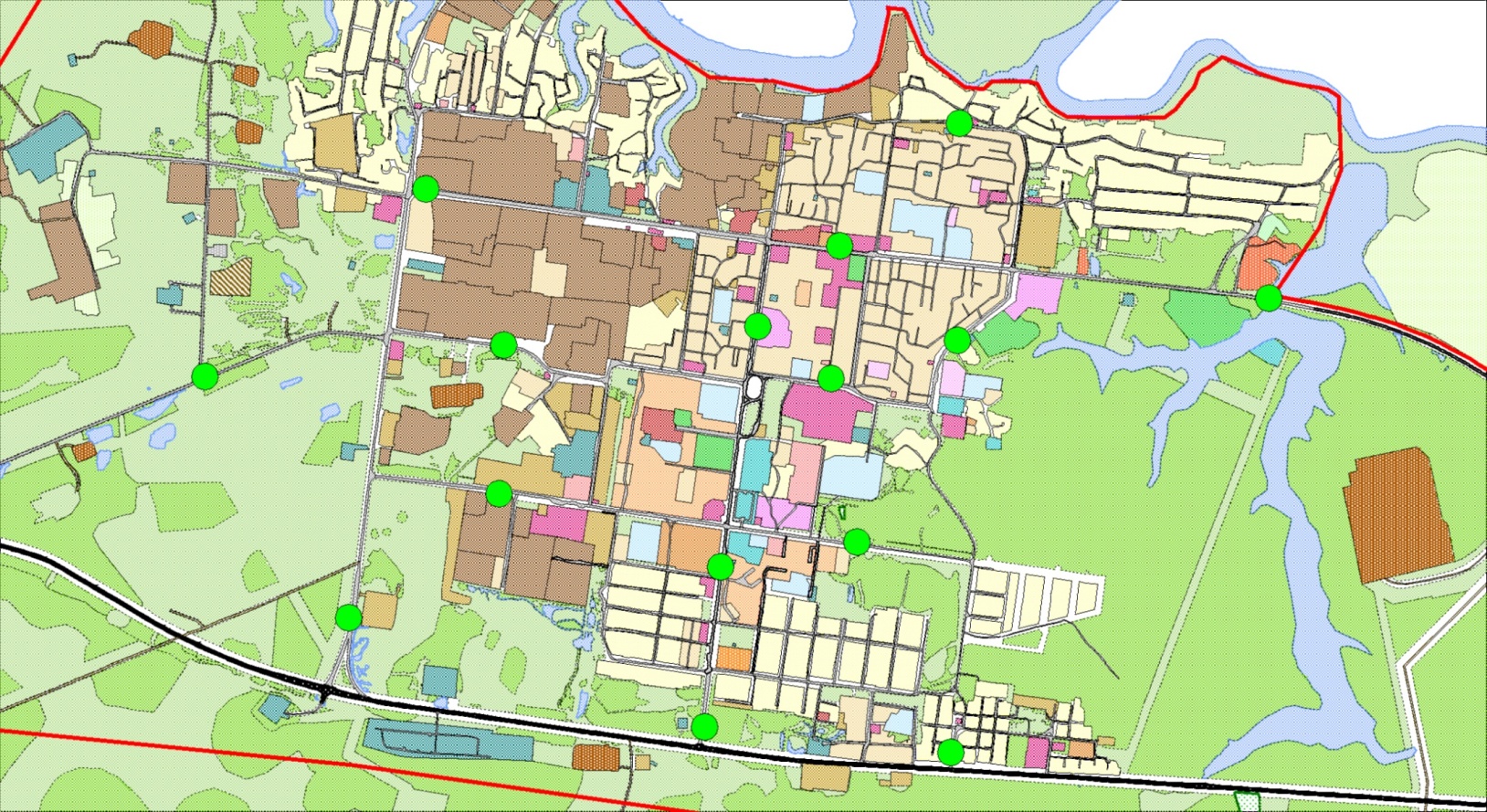 Рисунок П.4.1 – Схема расположения точек-корреспонденцийЗа основные точки-корреспонденции приняты: 1 – спальный район города, 2 – налоговая инспекция, 3 – городская больница, 4 – производственная зона города, 5 – лыжная база, спортгородок	5.  Расчет коэффициента непрямолинейностиКнп=6200/4860 = 1,28 –  степень непрямолинейности  очень высокаяВывод: При удовлетворительной плотности сети необходимо увеличить протяженность магистральных дорог Приложение 5Пример расчета потребного количества мест хранения для                   легкового транспортаДля примера расчета рассмотрим участок г. Омска в границах ул. Красный путь, ул. Кемеровская, ул. Добровольского, ул. Яковлева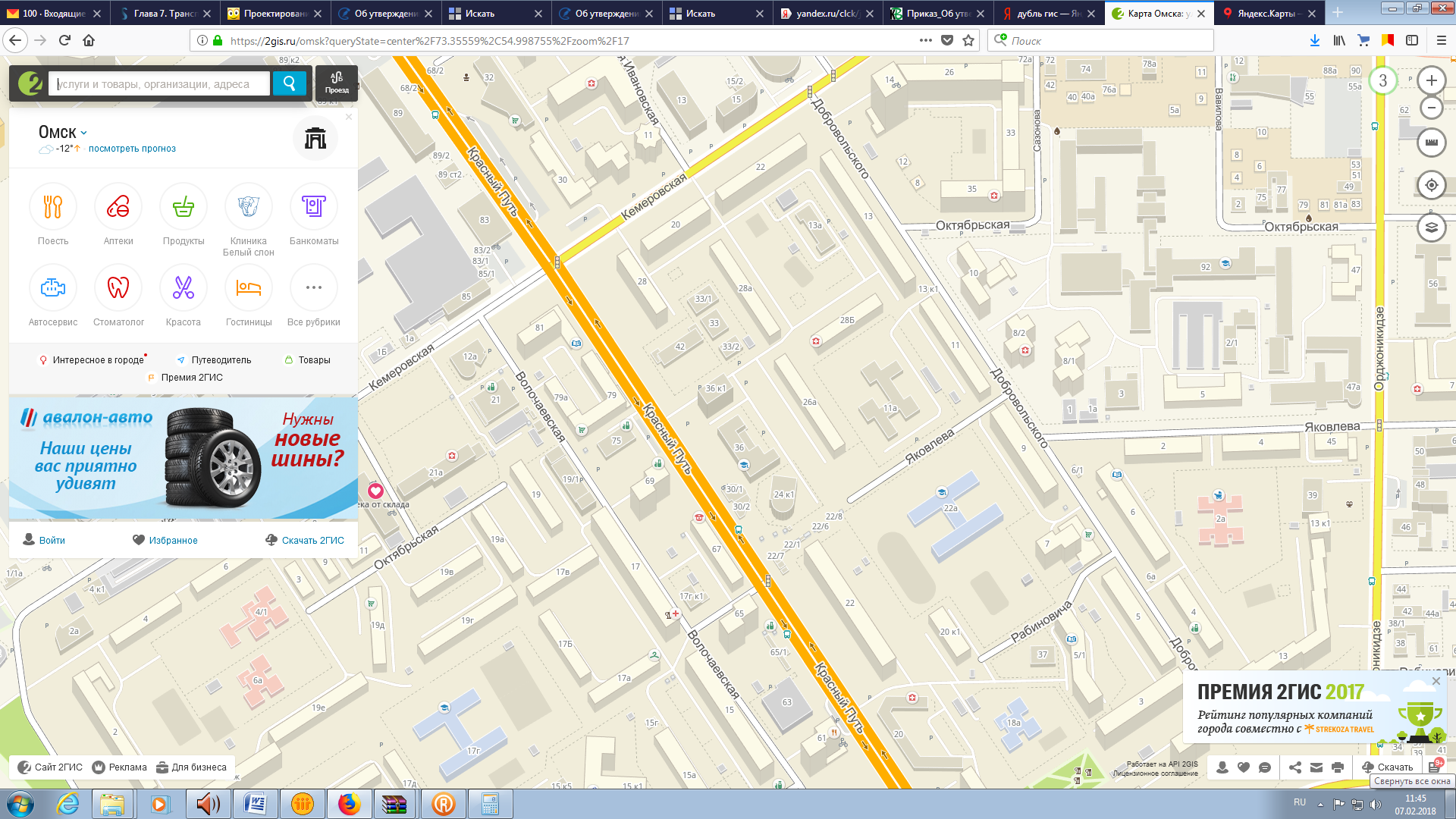 Рисунок П5.1 – Схема районаДля определения количества мест хранения автомобилей необходимо:Определяем количество квартир в жилых домах (при отсутствии достаточных исходных данных принимать количество квартир на этаже – 3)Таблица П.5.1Общее количество квартир составило 1092 шт. В данном районе жилые дома по уровню комфорта следует отнести к муниципальным. Соответственно для хранения автотранспорта на территории данного района необходимо обеспечить не менее 1092 маш.-мест. Площадь земель выделяемая для:–  наземных автостоянок должна составлять  251092 = 27300 м2;– одноэтажных гаражей – 32760 м2;– двухэтажных гаражей – 218  40 м2;– трехэтажных – 15288 м2;– четырехэтажных – 13104 м2;– пятиэтажных – 10920 м2.Количество мест на подземных стоянках составляет 1092×0,2 = 218 машино-мест.Оцениваем существующее количество мест хранения в пешей зоне доступа (800 м).Гаражно-строительный кооператив «Центральный» (ул. Фрунзе) – 613 м, 130 машино-мест.Площадь стоянок на прилегающей к домам территории в среднем составляет 2430 м2.Таблица П.5.2Расчет количества парковочных местОбщее количество требуемых парковочных мест – 204 машино-мест.Оценим наличие парковочных мест:– Октябрьская 33/1. Административное здание, Октябрьская 33. Сибирский центр ценообразования, Октябрьская 33/2. Административное здание – 5 мест;– Красный Путь 42, ДШИ №2 – 20 мест;– Красный Путь 36 к.1. Административное здание – 12 мест;– Красный путь 36. ОМГУ – 15 мест;– Добровольского 11А. УФК по Омской области – 7 мест.Общее количество парковочных мест – 49.Вывод: Для существующего района застройки количество мест хранения составляет: 97– на прилегающей к домам территории, 49 – парковочные места общественных зданий и сооружений, 130 – гаражный кооператив. Общее количество имеющихся мест хранения составляет 25 % от потребного количества, что является неудовлетворительным для обеспечения потребностей жителей.Общее количество парковочных мест составляет 24 % от требуемого количества, что является неудовлетворительным для обеспечения потребностей жителей города. При отсутствии достаточного земельного фонда для устройства мест хранения автомобильного транспорта необходимо рассмотреть мероприятия по увеличению привлекательности пассажирского транспортаПриложение 6Исходные данные для расчета параметров пешеходного переходаТаблица П.6.1Введение………………………………………………………………………………4Градостроительная документация…………………………………………………..5 Состав градостроительной документации…………………………………51.2. Cхемы территориального планирования………………………………………102. Транспортно-планировочные факторы развития улично-дорожной, транспортной сети………………………………………………………………………………….112.1.  Прогнозирование интенсивности движения на автомобильных дорогах общего пользования…………………………………………………………………….11	2.1.1. Общие данные……………………………………………………………..11	2.1.2. Определение суммарной приведенной численности населения………152.1.3. Определение коэффициента связанности населенных пунктов……….152.1.4. Определение приведенного расстояния между корреспондирующими пунктами…………………………………………………………………………………172.2. Определение параметров улично-дорожной сети населенного пункта……..203. Объекты транспортной инфраструктуры…………………………………………...223.1. Сооружения и устройства для хранения и обслуживания транспортных средств…………………………………………………………………………………...22	3.1.1. Гаражи и стоянки легковых автомобилей……………………………….223.1.2. Станции технического обслуживания и автозаправочные станции……283.2. Пешеходные переходы вне проезжей части улиц…………………………….28	3.2.1. Основные положения……………………………………..........................283.2.2. Расчет пропускной способности и основных планировочных            параметров поперечного сечения пешеходного перехода…………………………303.2.3. Расчет параметров лестничных сходов…………………………………32Библиографический список…………………………………………………………….34Приложение 1. Исходные данные для расчета интенсивности движения…………..35Приложение 2. Пример расчета для прогнозирования интенсивности движения на автомобильной дороге общего пользования………………………………………….40Приложение 3. Исходные данные для оценки плотности и степени непрямолинейности УДС…………………………………………………………………………...43Приложение 4. Пример определения параметров улично-дорожной сети…………44Приложение 5. Пример расчета потребного количества мест хранения для легкового транспорта…………………………………………………………………………46Приложение 6. Расчет количества станции технического обслуживания и автозаправочных станций……………………………………………………………………49Приложение 7. Исходные данные для расчета параметров пешеходного перехода50Категория участка дорогиСредняя скорость свободного движения грузовых автотранспортных средств, км/ч1а901б:с разделительной полосой83без разделительной полосы75II65III60IV55V50Численность населения в населенном пункте, жит.Коэффициент снижения скорости движения в населенном пункте, dVДлина зоны влияния населенного пункта, Lв, км100000000,616,110000000,713,81000000,811,5100000,92,830000,951,710000,951,21000,950,6100,950,2ГруппыНаселение, тыс. чел.Население, тыс. чел.ГруппыГородаСельские поселенияКрупнейшиеСв. 1000-Крупные500 - 1000Св.5Крупные250 - 5003-5Большие100 - 2501-3Средние50-1000,2-1Малые*20-50Св. 0,05Малые*10-20Св. 0,2Малые*Св. 10Св.0,05* В группу малых городов включаются поселки городского типа* В группу малых городов включаются поселки городского типа* В группу малых городов включаются поселки городского типаКоэффициент непрямолинейностиСтепень непрямолинейностиБолее 1,3Исключительно высокая1,25 -1,3Очень высокая1,2–1,25Высокая1,15–1,2Умеренная1,1–1,15МалаяМенее 1,1Очень малаяТип жилого дома по уровню комфортаХранение автотранспорта, машино-мест на квартируХранение автотранспорта, машино-мест на квартируБизнес-класс2,02,0Эконом класс1,21,2Муниципальный1,01,0Специализированный0,70,7Здания и сооружения, рекреационные территории, объекты отдыха Расчетная единица Предусматривается        1 машино-место на следующее количество расчетных единицЗдания и сооруженияЗдания и сооруженияЗдания и сооруженияУчреждения органов государственной власти, органы местного самоуправлениям2 общей площади 200-220 Административно-управленческие учреждения, иностранные представительства, представительства субъектов Российской Федерациим2 общей площади 100-120 Здания и сооружения, рекреационные территории, объекты отдыха Расчетная единица Предусматривается        1 машино-место на следующее количество расчетных единицКоммерческо-деловые центры, офисные здания и помещения, страховые компаниим2 общей площади 50-60 Банки и банковские учреждения, кредитно-финансовые учреждения:     - с операционными залами     - без операционных залов м2 общей площади м2 общей площади30-35  55-60 Образовательные организации, реализующие программы высшего образования Преподаватели, сотрудники, студенты, занятые в одну смену 2-4 преподавателя и сотрудника +               1 машино-место на  10 студентовПрофессиональные образовательные организации, образовательные организации искусств городского значенияПреподаватели, занятые в одну смену 2-3 Центры обучения, самодеятельного творчества, клубы по интересам для взрослыхм2 общей площади 20-25 Научно-исследовательские и проектные институтым общей площади 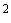 140-170 Производственные здания, коммунально-складские объекты, размещаемые в составе многофункциональных зонРаботающие в двух смежных сменах, чел. 6-8 Объекты производственного икоммунального назначения, размещаемые на участках территорий производственных и промышленно-производственных объектов      1000 чел., работающих в двух смежных сменах 140-160 Магазины-склады (мелкооптовой и розничной торговли, гипермаркеты)м общей площади 30-35 Объекты торгового назначения с широким ассортиментом товаров периодического спроса продовольственной и (или) непродовольственной групп (торговые центры, торговые комплексы, супермаркеты, универсамы, универмаги и т.п.)м общей площади 40-50 Здания и сооружения, рекреационные территории, объекты отдыха Расчетная единица Предусматривается        1 машино-место на следующее количество расчетных единицСпециализированные магазины по продаже товаров эпизодического спроса непродовольственной группы (спортивные, автосалоны, мебельные, бытовой техники, музыкальных инструментов, ювелирные, книжные и т.п.)м общей площади 60-70 Рынки постоянные:      – универсальные и непродовольственные– продовольственные и сельскохозяйственныем общей площади м общей площади 30-40 40-50 Предприятия общественного питания периодического спроса (рестораны, кафе)Посадочные места 4-5 Объекты коммунально-бытового обслуживания:– бани Единовременные           посетители5-6 – ателье, фотосалоны городского значения, салоны-парикмахерские, салоны красоты, солярии, салоны моды, свадебные салоным2 общей площади 10-15 – салоны ритуальных услуг м2 общей площади20-25 – химчистки, прачечные, ремонтные мастерские, специализированные центры по обслуживанию сложной бытовой техники и др.Рабочее место приемщика 1-2 Выставочно-музейные комплексы, музеи-заповедники, музеи, галереи, выставочные залыЕдиновременные посетители 6-8 Театры, концертные залы:– городского значения (1-й уровень комфорта)Зрительские места 4-7 – другие театры и концертные залы (2-й уровень комфорта) и конференц-залыЗрительские места 15-20 Киноцентры и кинотеатры– городского значения (1-й уровень комфорта)Зрительские места 8-12 Здания и сооружения, рекреационные территории, объекты отдыха Расчетная единица Предусматривается        1 машино-место на следующее количество расчетных единиц– другие (2-й уровень комфорта)Зрительские места 15-25 Центральные, специальные и специализированные библиотеки, интернет-кафеПостоянные места 6-8 Объекты религиозных конфессий (церкви, костелы, мечети, синагоги и др.) Единовременные посетители 8-10, но не менее 10 машино-мест на               объектДосугово-развлекательные учреждения: развлекательные центры, дискотеки, залы игровых автоматов, ночные клубыЕдиновременные посетители 4-7 Бильярдные, боулинги Единовременные посетители3-4 Спортивные комплексы и стадионы с трибунамиМеста на трибунах 25-30 Оздоровительные комплексы (фитнес-клубы, ФОК, спортивные и тренажерные залы)– общей площадью менее 1000 м2м2 общей площади 25-55– общей площадью 1000 м2 и более м2 общей площади40-55 Муниципальные детские физкультурно-оздоровительные объекты локального и районного уровней обслуживания:- тренажерные залы площадью 150-500 м2Единовременные посетители 8-10 – ФОК с залом площадью 1000-2000 м2Единовременные посетители10 – ФОК с залом и бассейном общей площадью 2000-3000 м2Единовременные посетители 5-7 Специализированные спортивные клубы и комплексы (теннис, конный спорт, горнолыжные центры и др.)Единовременные посетители 3-4 Аквапарки, бассейны Единовременные посетители5-7 Катки с искусственным покрытием общей площадью более 3000 м2Единовременные посетители6-7 Железнодорожные вокзалы Пассажиры дальнего следования в час пик8-10 Здания и сооружения, рекреационные территории, объекты отдыха Расчетная единица Предусматривается        1 машино-место на следующее количество расчетных единицАвтовокзалыПассажиры в час пик 10-15 АэровокзалыПассажиры в час пик 6-8 Речные портыПассажиры в час пик 7-9 Рекреационные территории и объекты отдыхаРекреационные территории и объекты отдыхаРекреационные территории и объекты отдыхаПляжи и парки в зонах отдыха 100 единовременных посетителей15-20 Лесопарки и заповедники 100 единовременных посетителей7-10 Базы кратковременного отдыха (спортивные, лыжные, рыболовные, охотничьи и др.)100 единовременных посетителей 10-15 Береговые базы маломерного флота 100 единовременных посетителей10-15 Дома отдыха и санатории, санатории-профилактории, базы отдыха предприятий и туристские базы       100 отдыхающих и обслуживающего персонала3-5 Предприятия общественного питания, торговли 100 мест в залах или единовременных посетителей и персонала7-10 ПримечанияПараметры парковки должны рассчитываться с учетом класса вместимости автобусов, но не менее по ширине – 3,0 м, по длине – 8,5 м и безопасного прохода пешеходов между границами парковочных мест шириной не менее 0,75 м. Число машино-мест следует принимать при уровнях автомобилизации, определенных на расчетный срок. ПримечанияПараметры парковки должны рассчитываться с учетом класса вместимости автобусов, но не менее по ширине – 3,0 м, по длине – 8,5 м и безопасного прохода пешеходов между границами парковочных мест шириной не менее 0,75 м. Число машино-мест следует принимать при уровнях автомобилизации, определенных на расчетный срок. ПримечанияПараметры парковки должны рассчитываться с учетом класса вместимости автобусов, но не менее по ширине – 3,0 м, по длине – 8,5 м и безопасного прохода пешеходов между границами парковочных мест шириной не менее 0,75 м. Число машино-мест следует принимать при уровнях автомобилизации, определенных на расчетный срок. – для гаражей:одноэтажных30,двухэтажных20,трехэтажных14,четырехэтажных12,пятиэтажных10,– наземных стоянок автомобилей 25.на  10 постов 1,0;    «25»2,0; «15» 1,5;    «40»3,5. на  2 колонки 0,1; «5 колонок» 0,2; «7» 0,3; «9» 0,35; «11» 0,4. Элементы пешеходного переходаПропускная способность (чел. в час) стандартной полосы пешеходного движения для пешеходных переходов, расположенных (p0):Пропускная способность (чел. в час) стандартной полосы пешеходного движения для пешеходных переходов, расположенных (p0):Пропускная способность (чел. в час) стандартной полосы пешеходного движения для пешеходных переходов, расположенных (p0):Элементы пешеходного переходау объектов трудового тяготенияв зонах общественных центров в периферийных и срединных частях города; у объектов торгового и культурно-зрелищного назначения в центральной части городау станций пригородных поездов, у вокзаловГоризонтальные участки                  (перегоны)12001000800Лестничные                сходы800700600ВариантНаименование дорогиВариантНаименование дороги1Архангельск - Самодед 13Няндома-Коноша2Плесецк-Няндома14Коноша-Вологда3Самодед – Савинский15Кречетово-Коноша4Савинский –Плесецк16Шангалы-Ядриха5Плесецк - Каргополь17Коноша-Вельск6Каргополь - Кречетово18Вельск - Шангалы7Кречетово - Вытегра19Долматово-Усть-Вага8Онега – Савинский20Долматово – Вельск9Плесецк-Мирный21Вельск - Вологда10Каргополь - Пудож22Шангалы – Тарногский Городок11Каргополь -Няндома23Усть-Вага - Ядриха12Няндома - Долматово24Ядриха- Великий УстюгНаименование дорогПротяжённость, кмПротяжённость, кмПротяжённость, кмТехническая категорияНаименование дорогвсегов том числе по типам покрытия:в том числе по типам покрытия:Техническая категорияНаименование дорогвсегос капитальнымс переходнымТехническая категория1. Трасса М-8 «Холмогоры»101,9101,9-III-IV2. Архангельск (от п.Брин-Наволок) –  Каргополь – Вытегра (до с.Прокшино)383,3351,232,1III-IV3. Долматово – Няндома –Каргополь-Пудож278,7247,631,1IV4. Коноша – Няндома99,094,54,5IV5. Коноша - Вожега47,219,327,9IV6. Коноша – Вельск – Шангалы197,6141,755,9IV7. Костылево – Тарногский Городок35,335,3-IV8. Усть-Вага – Ядриха35,835,8-IV9. Урень – Шарья – Никольск – Котлас26,826,8-III10. Котлас – Сольвычегодск – Яренск69,914,655,3V11. Котлас – Коряжма – Виледь – Ильинско-Подомское98,798,7-IV12. Подъезд к г.Котлас6,56,5-II13. Савинский – Ярнема – Онега57,69,148,5IVИдентификаци-онный номерНаименование автомобильной дорогиПротяженность(км)123Вельский районВельский районВельский район11ОПРЗ11Р-002Долматово - Няндома - Каргополь - Пудож70,60011ОПРЗ11К-001Коноша - Вельск - Шангалы100,50011ОПРЗ11К-002Вельск - Хозьмино - Шабаново - Комсомольский73,30011ОПРЗ11К-003Вельск - Ефремковская32,20011ОПРЗ11К-005Шиловская - Макеево6,20011ОПРЗ11К-007Шиловская - Прилуки5,60011ОПРЗ11К-010Гамиловская - Пасьва16,50011ОПРЗ11К-011Краски - Благовещенское11,30011ОПРЗ11К-014Благовещенское - Першинская10,80011ОПРЗ11К-015Благовещенское - Ручьево29,00011ОПРЗ11К-017Келарева Горка - Усть-Шоноша12,90011ОПРЗ11К-019Пежма - Берег - Елинская7,40011ОПРЗ11К-020Лодейное - Усть-Шоноша13,00011ОПРЗ11К-021Злодеево - Каменка5,80011ОПРЗ11К-022Ленино-Ульяновская - Прилуки - Верхняя Синега - Савинская19,00011ОПРЗ11К-024Мелединская - Шестниковская24,30011ОПРЗ11К-026Козловская - Гарь12,10011ОПРЗ11К-027Козловская - Большое Каргачево22,00011ОПРЗ11К-028Вельск - Аргуновский6,20011ОПРЗ11К-030Великое - Бяково17,60011ОПРЗ11К-031Никитинская - Смольянская8,00011ОПРЗ11К-039Подъезд к пос.Тегрозеро от автомобильной дороги Долматово – Няндома – Каргополь – Пудож11,000Продолжение таблицы П1.3Продолжение таблицы П1.3Продолжение таблицы П1.3123Вилегодский районВилегодский районВилегодский район11ОРПЗ11Р-005Котлас – Коряжма – Виледь – Ильинско-Подомское43,60011ОРПЗ11Р-008Шевелево – Широкий Прилук26,54911ОРПЗ11К-141Ильинско-Подомское – Вилегодск – Самино – Перевоз – развилка36,05011ОПРЗ11К-142Ильинско-Подомское – Быково – Павловск – Сорово – Фоминский63,00011ОПРЗ11К-143Павловск – Слобода – Красавино12,16011ОПРЗ11К-144Никольск – Шалимово – Чуркино25,70011ОРПЗ11К-146Никольск – Казаково6,40011ОРПЗ11К-147Сидоровская – Костиха – Ершиха15,27011ОПРЗ11К-149Сорово – Широкий Прилук12,10011ОПРЗ11К-151Ершиха - Прислон7,730Каргопольскнй районКаргопольскнй районКаргопольскнй район11ОПРЗ11Р-001Архангельск (от пос.Брин-Наволок) - Каргополь - Вытегра (до с.Прокшино)151,03411ОРПЗ11Р-002Долматово - Няндома - Каргополь - Пудож120,50011ОПРЗ11К-211Каргополь - Калитинка - Слобода - Нокола 36,76611ОПРЗ11К-212Каргополь - Ширяиха - Гарь51,97011ОПРЗ11К-213Шелоховская - Семеновская - Быковская19,82011ОРПЗ11К-214Чурилово - Кононово12,28911ОРПЗ11К-215Печниково - Кучепалда12,00011ОПРЗ11К-217Кречетово - Григорьеве - Шильда9,00011ОПРЗ11К-218Трофимовская - Савинская5,55011ОПРЗ11-219Шелоховская - Озерко - Погост18,68011ОПРЗ11К-222Песок - Никифорово11,10711ОПРЗ11К-223Песок - Прокопьево6,78611ОРПЗ11К-234Подъезд к дер.Давыдово от автомобильной дороги Архангельск (от пос.Брин-Наволок) - Каргополь - Вытегра (до с.Прокшино)10,05011ОПРЗ11К-242Подъезд к дер.Моршихинская от автомобильной дороги Долматово - Няндома - Каргополь - Пудож7,57011ОПРЗ11К-243Подъезд к ур.Куфтыриха от автомобильной дороги 7,900Долматово - Няндома -Каргополь – ПудожКоношский районКоношский районКоношский район11ОПРЗ11К-001Коноша - Вельск - Шангалы68,80011ОПРЗ11К-281Коноша - Няндома69,45311ОПРЗ11К-282Валдеево - Подюга - Николаевка24,71111ОПРЗ11К-283Коноша - Вожега46,97811ОПРЗ11К-284Ерцево - Глотиха13,95011ОПРЗ11К-285Сосновка - Климовская - Поздеевская38,043Продолжение таблицы П1.3Продолжение таблицы П1.3Продолжение таблицы П1.312311ОПРЗ11К-286Пуминовская - Федуловская - Гринево17,44511ОПРЗ11К-287«Коноша - Няндома» - Волошка13,28311ОПРЗ11К-289Фатуново - Дуроевская - Топоровская27,77011ОРПЗ11К-290Коноша - Чублак - Толстая24,80011ОПРЗ11К-292Шенчуга - Вельцы9,20011ОПРЗ11К-293Фатуново - Мирный10,18711ОПРЗ11К-294Климовская - Площадь - Гора21,50011ОПР311К-295Подюга - Кварзонгский8,20011ОПРЗ11К-296Дуроевская - Борисовская5,525Котласский районКотласский районКотласский район11ОПРЗ11Р-003Усть-Вага - Ядриха39,05911ОРПЗ11Р-004Урень - Шарья - Никольск - Котлас25,26111ОРПЗ11Р-005Котлас - Коряжма - Виледь - Ильинско-Подомское40,00011ОПРЗ11Р-006Котлас - Сольвычегорск - Яренск78,00011ОРПЗ11А-003Подъезд к г.Котлас7,00011ОПРЗ11К-331Котлас - Гарь - Савватия27,06011ОРПЗ11К-332ст.Ядриха - ст.Удима38,98411ОРПЗ11К-334Андреевская - Уткино - Григорово - Вешкурье25,36211ОПРЗ11К-335Песчанка - Черемуха7,60011ОПРЗ11К-336Ядриха - Вондокурье5,40911ОРПЗ11К-338Федотовская - Молодиловская6,10511ОРПЗ11К-340Миневская - Бурмасово - Пустошь8,24211ОРПЗ11К-341Хаминово - Язинецкая Гора8,65511ОПРЗ11К-344ж/д ст.Приводино - Бабаево12,57011ОПРЗ11К-345Ватса - Дурницыно - Козьмнно10,17311ОПРЗ11К-346Кузнецово - Алексино5,91811ОПРЗ11К-347Объездная автомобильная дорога г.Сольвычегодск5,00811ОРПЗ11К-348«Котлас - Гарь - Савватия» - Ямское11,84011ОПРЗ11К-359Подъезд к пос.Задовая от автомобильной дороги Котлас - Сольвычегодск - Яренск1,91811ОРПЗ11К-360Подъезд к дер.Княжица от автомобильной дороги Котлас - Сольвьгчегоден - Яренск6,200Няндомский районНяндомский районНяндомский район11ОПРЗ11К-002Долматово – Няндома – Каргополь – Пудож95,04611ОПРЗ11К-281Коноша – Няндома29,27311ОПРЗ11К-531Шалакуша – Верала – Ступинская54,90011ОПРЗ11К-532Воезеро – Середнее – Холопье17,28011ОПРЗ11К-533Няндома – Шестиозерский23,50011ОПРЗ11К-534Заозерный – Большой Двор10,74011ОПРЗ11К-535Мостовая – Большая Орьма7,49011ОПРЗ11К-537Заозерный – Лимь (Новая) – Верала53,90011ОПРЗ11К-538Няндома – Каргополь 27,89011ОРПЗ11К-539Конда – Шултус9,729Окончание таблицы П1.3Окончание таблицы П1.3Окончание таблицы П1.312311ОПРЗ11К-541Подъезд к дер.Наволок от автомобильной дороги Долматово – Няндома – Каргополь – Пудож22,120Плесецкий районПлесецкий районПлесецкий район11ОПРЗ11А-001Архангельск (от пос.Брин-Наволок) – Каргополь – Вытегра (до с.Прокшино)246,26211ОПРЗ11К-571Савинский – Ярнема – Онега53,92611ОПРЗ11К-661Плесецк – Пуксоозера24,99311ОПРЗ11К-662Плесецк – Пукса10,67911ОПРЗ11К-663Дениславье – Североонежск – СОБР19,93711ОПРЗ11К-664Кочмас – Тарасово – Церковное44,36511ОПРЗ11К-665Конево – Задняя Дубрава16,26111ОПРЗ11К-666Плесо – Боярская39,56211ОПРЗ11К-667Конево – Першлахта – Нижнее Устье103,20011ОПРЗ11К-668Челма – Вершинино8,17611ОПРЗ11К-669Обозерская – Швакино12,93611ОПРЗ11К-671Савинское – Верховский37,80011ОПРЗ11К-673Савинский – пос.Река Емца6,36011ОПРЗ11К-676Федово – Прохново6,1181ЮГТРЗНК-677Плесецк – Малое Конево10,31911ОПРЗ11К-678Обозерская – Щукозерье32,47811ОПРЗ11К-679Новая Ильма – Холмогорская13,00811ОРПЗ11К-688Подъезд к пос.Поча от автомобильной дороги Конево - Першлахта – Нижнее Устье5,200Устьянский районУстьянский районУстьянский район11ОПРЗ11К-001Коноша - Вельск - Шангалы32,20011ОПРЗ11К-791Костылево - Тарногский Городок34,40011ОПРЗ11К-792Шангалы - Квазеньга - Кизема169,87011ОРПЗ11К-793«Шангалы - Квазеньга - Кизема» - Орлово10,53011ОРПЗ11К-794Лихачево - Мирный - Бритвино18,24011ОПРЗ11К-795Хавденицы - Филинская - Алекино13,90011ОПР311К-796Устъ-Кизема - Кондратовская - Березник12,90011ОПРЗ11К-798Тарасонаволоцкая - Кононовская - Дубровская29,19411ОПРЗ11К-799 автомобильной дороги «Костылево - Тарногский Городок» - Малодоры13,30311ОПРЗ11К-800Павлицево - Чадрома21,94311ОПР311К-804Строевское - Сабуровская9,41011ОПРЗ11К-805Бестужево - Аничкин Починок11,60011ОПРЗ11К-806Спасская - Маренник5,65011ОПРЗ11К-807Бор - Ульюха15,76011ОРПЗ11К-808Нагорская - Ларютинская - Ульяновская12,25011ОРПЗ11К-810Камкинская - Плесевская7,82011ОПРЗ11К-825Подъезд к дер.Верхняя Поржема от автомобильной дороги Октябрьский –Мягкославская (Некрасово)5,544Наименование Численность населения, Р, чел.Административное значениеТерриториальная принадлежность населенных пунктов1. А 48 700Районный центр 1 2. B 30 530Районный центр13. С355 656Областной центр14. D31 664Областной центр2Наименование корреспонденцииСредний уровень автомобилизации, Qл, авт/1000 жит.Длина участка автомобильной дороги между населенными пунктами, км.Категория участка дорогиДлина участка автомобильной дороги проходящей по территории населенного пункта, Lф, км.1. А – В 21882IIIА = 2В = 22. С – В 178600IIIС = 8В = 73. А – D 237608IIIА = 5D = 4Наименование Зона влияния населенного пункта Lв, кмКоэффициент снижения скорости, dviДлина влияния, Lф, кмОткорректированный коэффициент снижения скорости, dViОткорректированный коэффициент снижения скорости, dViОткорректированный коэффициент снижения скорости, dViОткорректированный коэффициент снижения скорости, dViПриведенная длина, кмА - В  «Вельск – Шангалы»   III категорияА - В  «Вельск – Шангалы»   III категорияА - В  «Вельск – Шангалы»   III категорияА - В  «Вельск – Шангалы»   III категорияА - В  «Вельск – Шангалы»   III категорияА - В  «Вельск – Шангалы»   III категорияА - В  «Вельск – Шангалы»   III категорияА - В  «Вельск – Шангалы»   III категорияА - В  «Вельск – Шангалы»   III категорияА. Вельскln(48700) / (12,51 - ln(48700)) = 4,730,8 – 0,0434· (ln(48700) – 11,51) = 0,8320,83·2/4,73 = 0,350,83·2/4,73 = 0,350,35·0,27 = 0.090,35·0,27 = 0.0982·((75/(60·0,09·1))0.4 = 230В. Шангалыln(30530) / (12,51 - ln(30530)) = 6,290,8 – 0,0434· (ln(30530) – 11,51) = 0,8520,85·2/6,29 = 0,270,85·2/6,29 = 0,270,35·0,27 = 0.090,35·0,27 = 0.0982·((75/(60·0,09·1))0.4 = 230С – В «Архангельск – Шангалы»  III категорияС – В «Архангельск – Шангалы»  III категорияС – В «Архангельск – Шангалы»  III категорияС – В «Архангельск – Шангалы»  III категорияС – В «Архангельск – Шангалы»  III категорияС – В «Архангельск – Шангалы»  III категорияС – В «Архангельск – Шангалы»  III категорияС – В «Архангельск – Шангалы»  III категорияС – В «Архангельск – Шангалы»  III категорияС. Архангельскln(355656) = 12,780,8 – 0,0434· (ln(355656) – 11,51) = 0,7480,74·8/12,78=0,460,74·8/12,78=0,460,74·8/12,78=0,460,46·0,87=0,4600·((75/(60·0,4·1))0.4 = 946В. Шангалы6,290,857(6,29·0,85+7-6,29)/7= 0,87(6,29·0,85+7-6,29)/7= 0,87(6,29·0,85+7-6,29)/7= 0,870,46·0,87=0,4600·((75/(60·0,4·1))0.4 = 946А – D «Вельск – В. Устюг»  III категорияА – D «Вельск – В. Устюг»  III категорияА – D «Вельск – В. Устюг»  III категорияА – D «Вельск – В. Устюг»  III категорияА – D «Вельск – В. Устюг»  III категорияА – D «Вельск – В. Устюг»  III категорияА – D «Вельск – В. Устюг»  III категорияА – D «Вельск – В. Устюг»  III категорияА – D «Вельск – В. Устюг»  III категорияА. Вельск4,730,835(4,73·0,83+5-4,73)/5=0,840,84·0,7= 0.590,84·0,7= 0.590,84·0,7= 0.59608·((75/(60·0,59·1))0.4 = 821D. В. Устюгln(31664) / (12,51 - ln(31664)) = 4,830,8 – 0,0434· (ln(31664) – 11,51) = 0,8540,85·4/4,83=0,700,84·0,7= 0.590,84·0,7= 0.590,84·0,7= 0.59608·((75/(60·0,59·1))0.4 = 821Наименование корреспонденцииСредний уровень автомобилизации, авт/1000 жит.Коэффициент связанностиИнтенсивность легковых автомобилей, N1, авт/сут1.А-В Вельск-Шангалы2180,7(75317·0,7·218·83·1·0,5)/(1000·230) = 20742.С-В Арх.-Шангалы1781,0(122120·1,0·178·83·1·0,5)/(1000·946) = 9543.А-D Вельск-В.Устюг2370,3(76959·0,3·237·83·1·0,5)/(1000·821) = 277Номер вариантаГородПуть1231Новосибирскhttps://yandex.ru/maps/65/novosibirsk/2Нижний Новгородhttps://yandex.ru/maps/47/nizhny-novgorod/3Омскhttps://yandex.ru/maps/66/omsk/4Томскhttps://yandex.ru/maps/67/tomsk/5Екатеринбургhttps://yandex.ru/maps/54/yekaterinburg/6Самараhttps://yandex.ru/maps/51/samara/7Казаньhttps://yandex.ru/maps/43/kazan/8Уфаhttps://yandex.ru/maps/172/ufa/9Челябинскhttps://yandex.ru/maps/56/chelyabinsk/10Владимирhttps://yandex.ru/maps/192/vladimir/11Иркутскhttps://yandex.ru/maps/63/irkutsk/12Красноярскhttps://yandex.ru/maps/62/krasnoyarsk/13Тюменьhttps://yandex.ru/maps/55/tyumen/14Кемеровоhttps://yandex.ru/maps/64/kemerovo/12315Курганhttps://yandex.ru/maps/53/kurgan/16Владивостокhttps://yandex.ru/maps/75/vladivostok/17Хабаровскhttps://yandex.ru/maps/76/khabarovsk/18Саратовhttps://yandex.ru/maps/194/saratov/19Пермьhttps://yandex.ru/maps/50/perm/20Воронежhttps://yandex.ru/maps/193/voronezh/21Ростов-на-Донуhttps://yandex.ru/maps/39/rostov-na-donu/22Волгоградhttps://yandex.ru/maps/38/volgograd/23Азовhttps://yandex.ru/maps/11030/azov/24Курскhttps://yandex.ru/maps/8/kursk/25Смоленскhttps://yandex.ru/maps/12/smolensk/26Благовещенскhttps://yandex.ru/maps/77/blagoveshchensk/ 27Тамбовhttps://yandex.ru/maps/13/tambov/28Рязаньhttps://yandex.ru/maps/11/ryazan/29Тулаhttps://yandex.ru/maps/15/tula/30Тольяттиhttps://yandex.ru/maps/240/togliatti/Корреспондирующие пунктыФактическая длина участка улицы (дороги) между корреспондирующими пунктами, Lф, мРасстояние между пунктами по воздушной линии L0, м.1-2170013301-3151010301-4130012601-516901240Сумма62004860АдресКоличество квартир, шт.Примечание Кемеровская 22 (4 подъезда,  9 этажей, 4 квартиры на этаж)144Жилой дом с административными помещениямиКемеровская 20 (3 подъезда,  9 этажей, 4 квартиры на этаж)108-Красный путь, 28 (3 подъезда, 9 этажей, 4 квартиры на этаж)108Жилой дом с административными помещениямиКрасный путь, 28а (4 подъезда, 5 этажей, 3 квартиры на этаж)60Жилой дом с административными помещениямиДобровольского 13 (6 подъездов, 9 этажей 4 квартиры на этаж216-Красный путь, 28б (4 подъезда, 5 этажей, 3 квартиры на этаж)60Жилой дом с административными помещениямиДобровольского 11 (5 подъездов, 5 этажей 3 квартиры на этаж75Жилой дом с административными помещениямиКрасный путь, 26а (3 подъезда, 5 этажей, 3 квартиры на этаж)45-Здания и сооружения, рекреационные территории, объекты отдыхаПредусматривается 1 машино-место на следующее количество расчетных единицЗначениеДобровольского 13а. Управление дорожного хозяйства Омской области (1421 м2)1 машино-место на 200 м2 общей площади≈8Октябрьская 33/1. Административное здание (572 м 2)1 машино-место на  60 м2 общей площади≈10Октябрьская 33. Сибирский центр ценообразования (560 м 2)1 машино-место на 60 м2 общей площади≈9Красный Путь 42, ДШИ №21 машино-место на 3 преподавателя занятых в одну смену≈10Октябрьская 33/2. Административное здание (672 м 2)1 машино-место на 60 м2 общей площади≈11Красный Путь 36 к.1. Административное здание (2934 м 2)1 машино-место на 60 м2 общей площади≈49Красный путь 36. ОМГУ1 машино-место на 4 преподавателя + 1 машино-место на  10 студентов, занятых в одну смену≈40Добровольского 11А. УФК по Омской области1 машино-место на 120 м2 общей площади≈15Красный Путь 24 к.1. Административное здание1 машино-место на 60 м2 общей площади≈37Красный путь 30/1. Сеть ресторанов быстрого питания1 машино-место на 5 посетителей≈15Номер вариантаШирина полосы движения, мКоличество полос движения, штИнтенсивность пешеходного движения, Nр, чел/часГлубина заложения пешеходного перехода13,75890,923,75880,833,75670,743,75660,653,75450,6563,75440,7573,75230,8583,5450,9593,5460,98103,5670,88113,5680,78123,5890,68133,5840,69143,5230,79153,5650,88Приложение 7Расчет количества станции технического обслуживания и автозаправочных станций                                                                                                                                                           Таблица П.7.1Потребность в АЗСпроектВязниковский район1,60,60,30,30,3Примечание: Для примера приняты условные населенные пункты.Вывод: в соответствии с результатами расчета в Вязниковском районе необходимо увеличение количества постов СТО с 11 до 20 шт. Количество АЗС останется неизменным, при этом необходимо заложить увеличение количества топливозаправочных колонок с 2 до 3 шт.Приложение 7Расчет количества станции технического обслуживания и автозаправочных станций                                                                                                                                                           Таблица П.7.1Потребность в АЗСсущВязниковский район1,00,40,20,20,2Примечание: Для примера приняты условные населенные пункты.Вывод: в соответствии с результатами расчета в Вязниковском районе необходимо увеличение количества постов СТО с 11 до 20 шт. Количество АЗС останется неизменным, при этом необходимо заложить увеличение количества топливозаправочных колонок с 2 до 3 шт.Приложение 7Расчет количества станции технического обслуживания и автозаправочных станций                                                                                                                                                           Таблица П.7.1Потребность в СТОпроектВязниковский район104222Примечание: Для примера приняты условные населенные пункты.Вывод: в соответствии с результатами расчета в Вязниковском районе необходимо увеличение количества постов СТО с 11 до 20 шт. Количество АЗС останется неизменным, при этом необходимо заложить увеличение количества топливозаправочных колонок с 2 до 3 шт.Приложение 7Расчет количества станции технического обслуживания и автозаправочных станций                                                                                                                                                           Таблица П.7.1Потребность в СТОсущ.Вязниковский район62111Примечание: Для примера приняты условные населенные пункты.Вывод: в соответствии с результатами расчета в Вязниковском районе необходимо увеличение количества постов СТО с 11 до 20 шт. Количество АЗС останется неизменным, при этом необходимо заложить увеличение количества топливозаправочных колонок с 2 до 3 шт.Приложение 7Расчет количества станции технического обслуживания и автозаправочных станций                                                                                                                                                           Таблица П.7.1Количество легковых автомобилейпроектВязниковский район1916737417386387Примечание: Для примера приняты условные населенные пункты.Вывод: в соответствии с результатами расчета в Вязниковском районе необходимо увеличение количества постов СТО с 11 до 20 шт. Количество АЗС останется неизменным, при этом необходимо заложить увеличение количества топливозаправочных колонок с 2 до 3 шт.Приложение 7Расчет количества станции технического обслуживания и автозаправочных станций                                                                                                                                                           Таблица П.7.1Количество легковых автомобилейсущ.Вязниковский район1183455257238387Примечание: Для примера приняты условные населенные пункты.Вывод: в соответствии с результатами расчета в Вязниковском районе необходимо увеличение количества постов СТО с 11 до 20 шт. Количество АЗС останется неизменным, при этом необходимо заложить увеличение количества топливозаправочных колонок с 2 до 3 шт.Приложение 7Расчет количества станции технического обслуживания и автозаправочных станций                                                                                                                                                           Таблица П.7.1Уровень обеспеченности легковыми автомобилямипроектВязниковский район310310310310310Примечание: Для примера приняты условные населенные пункты.Вывод: в соответствии с результатами расчета в Вязниковском районе необходимо увеличение количества постов СТО с 11 до 20 шт. Количество АЗС останется неизменным, при этом необходимо заложить увеличение количества топливозаправочных колонок с 2 до 3 шт.Приложение 7Расчет количества станции технического обслуживания и автозаправочных станций                                                                                                                                                           Таблица П.7.1Уровень обеспеченности легковыми автомобилямисущ.Вязниковский район220220220220220Примечание: Для примера приняты условные населенные пункты.Вывод: в соответствии с результатами расчета в Вязниковском районе необходимо увеличение количества постов СТО с 11 до 20 шт. Количество АЗС останется неизменным, при этом необходимо заложить увеличение количества топливозаправочных колонок с 2 до 3 шт.Приложение 7Расчет количества станции технического обслуживания и автозаправочных станций                                                                                                                                                           Таблица П.7.1Уровень автомобилизации, шт./на1000 жителейпроектВязниковский район350350350350350Примечание: Для примера приняты условные населенные пункты.Вывод: в соответствии с результатами расчета в Вязниковском районе необходимо увеличение количества постов СТО с 11 до 20 шт. Количество АЗС останется неизменным, при этом необходимо заложить увеличение количества топливозаправочных колонок с 2 до 3 шт.Приложение 7Расчет количества станции технического обслуживания и автозаправочных станций                                                                                                                                                           Таблица П.7.1Уровень автомобилизации, шт./на1000 жителейсущ.Вязниковский район265265265265265Примечание: Для примера приняты условные населенные пункты.Вывод: в соответствии с результатами расчета в Вязниковском районе необходимо увеличение количества постов СТО с 11 до 20 шт. Количество АЗС останется неизменным, при этом необходимо заложить увеличение количества топливозаправочных колонок с 2 до 3 шт.Приложение 7Расчет количества станции технического обслуживания и автозаправочных станций                                                                                                                                                           Таблица П.7.1Численность жителей, челпроектВязниковский район61822379134612451105Примечание: Для примера приняты условные населенные пункты.Вывод: в соответствии с результатами расчета в Вязниковском районе необходимо увеличение количества постов СТО с 11 до 20 шт. Количество АЗС останется неизменным, при этом необходимо заложить увеличение количества топливозаправочных колонок с 2 до 3 шт.Приложение 7Расчет количества станции технического обслуживания и автозаправочных станций                                                                                                                                                           Таблица П.7.1Численность жителей, челсущ.Вязниковский район5376206911701083961Примечание: Для примера приняты условные населенные пункты.Вывод: в соответствии с результатами расчета в Вязниковском районе необходимо увеличение количества постов СТО с 11 до 20 шт. Количество АЗС останется неизменным, при этом необходимо заложить увеличение количества топливозаправочных колонок с 2 до 3 шт.Приложение 7Расчет количества станции технического обслуживания и автозаправочных станций                                                                                                                                                           Таблица П.7.1Наименование населенного пунктаНаименование населенного пунктаВязниковский районМухиноОрловскоеПетрищевскийДолматовоМеринкиПримечание: Для примера приняты условные населенные пункты.Вывод: в соответствии с результатами расчета в Вязниковском районе необходимо увеличение количества постов СТО с 11 до 20 шт. Количество АЗС останется неизменным, при этом необходимо заложить увеличение количества топливозаправочных колонок с 2 до 3 шт.